Команда 1.	Вычислить	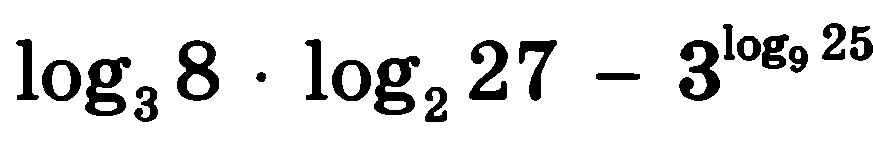 4В Укажите наибольший корень уравнения 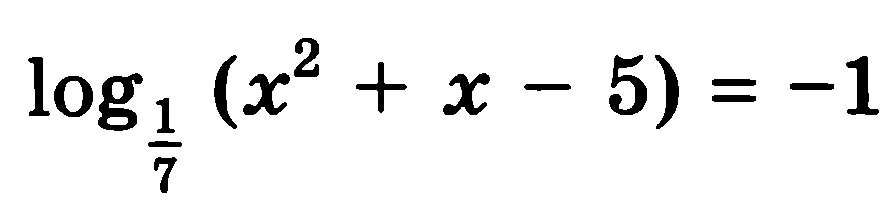 3 ЕУкажите наименьшее  целое решение неравенства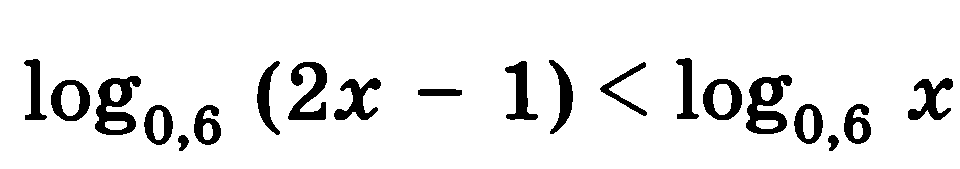 2ННайти корень уравнения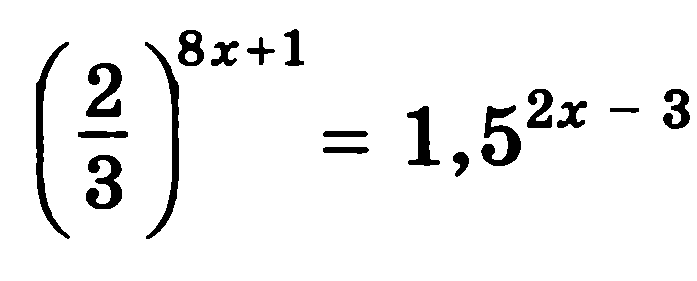 0,2ЕУкажите наименьшее  решение неравенства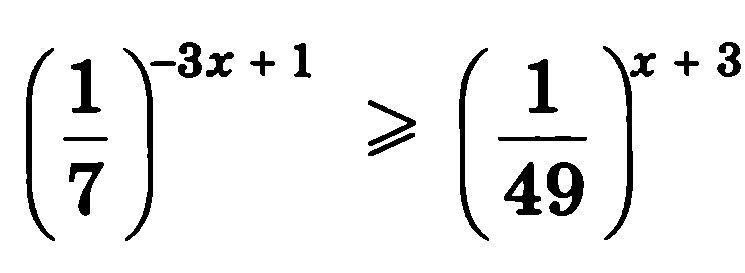 - 1РВычислить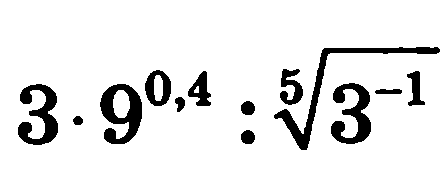 9А-2С0,25Ю1Т5Л-6О1,8Ц- 1/7ИКоманда 2	Вычислить	4П Укажите наибольший корень уравнения 3Л Укажите наименьшее  целое решение неравенства2УНайти корень уравнения0,2ТУкажите наименьшее  решение неравенства- 1ОВычислить9Н-2С1/9Ц 0,25Ю1И0Р 5 Е-6 АКоманда 3	Вычислить	4 ЮУкажите наибольший корень уравнения 3П Укажите наименьшее  целое решение неравенства2ИНайти корень уравнения0,2ТУкажите наименьшее  решение неравенства- 1ЕВычислить9Р-2С1/9Ц 0,25 Л1У 0м 5А  -6 ОКоманда 4	Вычислить	4Н Укажите наибольший корень уравнения 3Е Укажите наименьшее  целое решение неравенства2ПНайти корень уравнения0,2ТУкажите наименьшее  решение неравенства- 1УВычислить9Н-2С1/9О0,25Л1Ц0Ю5И-6РКоманда 5.	Вычислить	4 СУкажите наибольший корень уравнения 3А Укажите наименьшее  целое решение неравенства2ТНайти корень уравнения0,2УУкажите наименьшее  решение неравенства- 1РВычислить9Н-2О1/9Л0,25Ц1Е0П5Ю-6ИКоманда 6	Вычислить	4С Укажите наибольший корень уравнения 3О Укажите наименьшее  целое решение неравенства2ЛНайти корень уравнения0,2НУкажите наименьшее  решение неравенства- 1ЦВычислить9Е-2Ю1/9П0,25И1Т0У5А-6Р